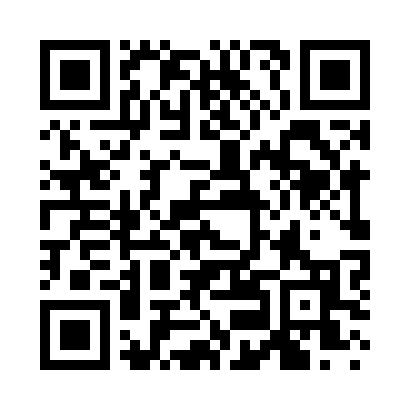 Prayer times for Morgin Valley, Iowa, USAMon 1 Jul 2024 - Wed 31 Jul 2024High Latitude Method: Angle Based RulePrayer Calculation Method: Islamic Society of North AmericaAsar Calculation Method: ShafiPrayer times provided by https://www.salahtimes.comDateDayFajrSunriseDhuhrAsrMaghribIsha1Mon4:025:441:175:198:5110:322Tue4:035:441:175:198:5110:323Wed4:045:451:185:198:5010:314Thu4:045:451:185:198:5010:315Fri4:055:461:185:198:5010:306Sat4:065:461:185:198:5010:307Sun4:075:471:185:198:4910:298Mon4:085:481:185:198:4910:289Tue4:095:481:195:198:4810:2710Wed4:105:491:195:198:4810:2711Thu4:115:501:195:198:4710:2612Fri4:125:511:195:198:4710:2513Sat4:135:511:195:198:4610:2414Sun4:155:521:195:198:4610:2315Mon4:165:531:195:198:4510:2216Tue4:175:541:195:198:4410:2117Wed4:185:551:195:198:4410:2018Thu4:195:561:195:198:4310:1919Fri4:215:561:205:198:4210:1820Sat4:225:571:205:188:4210:1721Sun4:235:581:205:188:4110:1522Mon4:255:591:205:188:4010:1423Tue4:266:001:205:188:3910:1324Wed4:276:011:205:188:3810:1225Thu4:296:021:205:178:3710:1026Fri4:306:031:205:178:3610:0927Sat4:316:041:205:178:3510:0728Sun4:336:051:205:168:3410:0629Mon4:346:061:205:168:3310:0530Tue4:356:071:205:168:3210:0331Wed4:376:081:205:158:3110:02